441图书信息楼（2部电梯）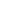 26000.00442曳引钢丝绳、曳引轮、限速器、缓冲器等12,000.00